Central Texas Opportunities, Inc. 114 Needham Street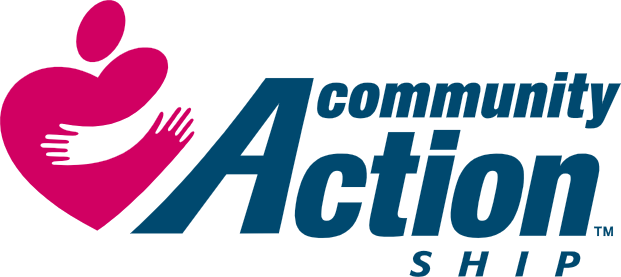 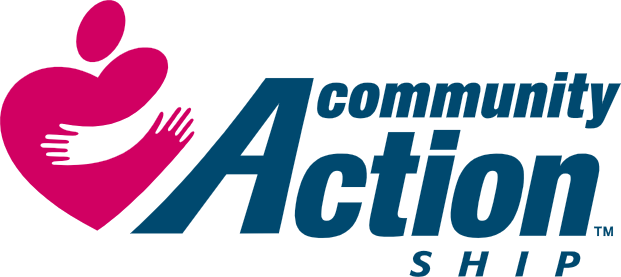 Coleman, TX. 76834(325) 625-4167 (phone) (325) 625-3335Helping People. Changing Lives.REQUEST FOR PROPOSALS (RFP)Decatur and Mulberry RenovationsIssue Date:  January 14,2022Due Date:	January 28, 2022, 5:00 PM CST, Cornerstone Community Action	Agency, 548 Santa Fe Dr, Weatherford, TX 76086IntroductionCornerstone Community Action Agency is soliciting proposals from qualified professional vendors for renovating our Decatur and Mulberry locations, located at 503 Business 287 and 575 W Mulberry, Decatur, TX 76023.. Background InformationCCAA was awarded the Head Start grant in Palo Pinto County beginning June 1, 2019. CCAA inherited the Head Start building at 503 Business 287 and 575 W Mulberry to serve children and families with the Head Start grant. Upon inspection and through communication with staff at that location, the building has been neglected for some time and requires a lot of work. Since CCAA will be using federal funds for this project, Davis-Bacon rules will apply.  All work must be completed and invoiced before 3/30/22.Services RequiredMulberry ~ 3400 square feetPaint interior of campus white.  In each classroom, 1 wall will be a different vibrant color that will be determined after award.Lay new wood laminate flooring over existing tile.Tear down 8ft x 8ft section of sheetrock and replace with new sheetrock with paint and texture to match existing walls.Decatur ~ 3200 square feetPaint interior of campus white.  In each classroom, 1 wall will be a different vibrant color that will be determined after award.Lay new wood laminate flooring over existing tile.Re-wire entire building to bring up to code and ensure all electric receptacles function as intended.Submittal RequirementsThe following information shall be required in the RFP submittal:Letter of Transmittal –The letter is not intended to be a summary of the proposal itself. The letter of transmittal must contain the following statements and information:Company name, address, and telephone number(s) of the firm submitting the proposal.Name, title, address, e-mail address, and telephone number of the person or persons to contact who are authorized to represent the firm and to whom correspondence should be directed.Federal and state taxpayer identification numbers of the firmBriefly state your understanding of the services to be performed and commitment to provide the services as specified.The letter must be signed by a corporate officer or other individual who is legally authorized to bind the applicant to both its proposal and cost schedule.Statement which indicates “proposal and cost schedule shall be valid and binding for ninety (90) days following proposal due date and will become part of the contract that is negotiated with CCAA.”General Vendor Information – Provide the following information:Length of time in business.Length of time in business of providing proposed services.Number of full-time personnel in: consulting, installation, training, sales, marketing, and administrative support.Location of office which would service this account (location of headquarters and any field offices that are not providing service to this project can also be listed).Description of Services – Provide the following information:Describe how your firm is positioned to provide the services listed in this request for proposals and provide a history of experience on providing similar servicesDescribe your approach and methodology to providing these services.Provide insight on how your team will phase our project, any processes that your team recommends to maintain CCAA employee safety and productivity during construction and your proposed schedule for each phase of our project.References - Provide the following information:Name, title, address, and telephone number of three references for clients whom you have provided similar services.Describe the actual services provided and the length of tenure providing services to each client referenced.Staff Resources – Provide the following information:Identify names of principals and key personnel who, if your company is selected, will actually provide the interior renovation services.Summarize the experience and expertise of these staff.Describe the role and responsibilities that each of these individuals will have.6.	Default - If your company has had a contract terminated for default during the past five years, all such incidents must be described. Termination for default is defined as noticeto stop performance due to the vendor’s non-performance or poor performance; and the issue was either (a) not litigated or (b) litigated, and such litigation determined the vendor to be in default. If default occurred, list complete name, address and telephone number of the party. If NO such terminations for default have been experienced by the vendor in the past five years, declare that. The Commission will evaluate the facts and may, at its sole discretion, reject the vendor’s proposal if the facts discovered indicate that completion of a contract resulting from this RFP may be jeopardized by selection of this vendor.Other Information - Beyond the scope of this RFP, what services (related or otherwise) does your organization provide that may be of interest to CCAA?Summary – Summarize your proposal and your firm’s qualifications. Additionally, you may articulate why your firm is pursuing this work and how it is uniquely qualified to perform it. Include any other pertinent information that helps CCAA determine your overall qualifications. Your proposal summary is not to exceed two pages.Cost of Services - Provide the following information:The proposal must contain a fee schedule that includes hourly rates for proposed services.Describe how your services are priced, and any specific pricing you are able to provide.Define any additional charges (e.g. travel expenses).Insurance – Contractor shall furnish a certified copy of General Liability Insurance, as well as workman’s compensation for company and employees prior to beginning any work.Evaluation Criteria and Process - A selection committee will conduct an evaluation of qualifications and will rate each submittal based upon the following criteria:ExperienceUnderstanding of services to be providedPersonnel expertiseAbility to provide requested servicesCompatibility with end usersProject approachSatisfaction of client’s/end usersCostReferencesDeadline for Submissions of Proposals - Copies of the proposal  must be received by CCAA prior to 5:00 PM prevailing time on Friday, January 28, 2022.Proposals shall be delivered or mailed to:Cornerstone Community Action AgencyDecatur and Mulberry Renovations548 Santa Fe Dr. Weatherford, TX 76086Any questions or to request an appointment for a walkthrough at the project site for this proposal are to be submitted no later than Wednesday, January 27,2022 to:Wayne Kauffman Director of InfrastructureCornerstone Community Action AgencyDecatur and Mulberry Renovation548 Santa Fe Dr. Weatherford, TX 76086Tel: (817) 771-7198E-Mail: waynek@ctoinc.orgMiscellaneousCornerstone Community Action Agency reserves the right to reject any and all proposals for failure to meet the requirements contained herein, to waive any technicalities, and to select the proposal which, in CCAA’s sole judgment, best meets the requirements of the project.The Request for Proposal creates no obligation on the part of CCAA to award a contract or to compensate the proposer for any costs incurred during proposal presentation, response, submission, presentation, or oral interviews (if held). CCAA reserves the right to award a contract based upon proposals received without further discussion or negotiation. Proposers should not rely upon the opportunity to alter their qualifications during discussions.CCAA further reserves the right to make such investigation as it deems necessary to determine the ability of proposers to furnish the required services, and proposers shall furnish all such information for this purpose as CCAA may request.Proposers must specifically identify any portions of their submittals deemed to contain confidential or proprietary information, or trade secrets. Those portions must be readily separable from the balance of the proposal. Such designations will not necessarily be conclusive, and proposers may be required to justify why CCAA should not, upon written request, disclose such materials.Evaluation and Award – This is a Request for Proposals and not a bid process. Therefore, CCAA has the discretion to evaluate the qualitative as well as the financial aspects of each proposal and make its selection based on what it considers to be in its best interest as a whole. The award and selection of the Vendor is solely within the discretion of CCAA. After the contract award has been announced, no unsuccessful Vendor should submit additional information for CCAA’s consideration or have any subsequent contact with CCAA employees or officials, other than to receive a debrief from an authorized individual.Transportation Charges – Unless proposal clearly states otherwise, prices quoted will be considered to include all charges for transportation, packaging, crates, containers, ect., necessary to complete delivery on an F.O.B. Destination basis.Job Familiarization – Vendor is urged to make itself fully aware of all job and facility requirements. Vendor shall be responsible to question any discrepancies, errors, and/or omissions in the specification and totally familiarize itself with the full intent of this invitation for proposal. Failure to do so will not relieve Vendor of the responsibility to perform to the full scope and quality of work expected by CCAA.BID FORMCornerstone Community Action Agency Live Oak Baptists Renovation548 Santa Fe Dr. Weatherford, TX 76086Submit bids in compliance REQUEST FOR PROPOSALS.Fill in blanks. The Owner reserves the right to reject incomplete bid forms.This Bidding document is not part of the Contract Documents, unless specifically referenced in the Owner/Contractor Agreement.Name and Address of Bidder:TOTAL BID: The Bidder proposes to perform all of the Work required by the Contract Documents for the amount of:$	. 	Time: The Bidder proposes to the following dates (Fill in):Proposed Starting Date after receipt of permits: 	B.	Proposed calendar days required for substantial completion:  	By submitting this Bid Form, the Bidder certifies that he has visited the project site, is aware of existing conditions which affect the work, and has reviewed the Contract Documents, including the following Addenda: (List Addenda received)Bid Qualifications: Submit bid qualifications and reasons for qualifications with this Bid Form. Include impact of bid qualifications on time, cost or quality. Bid qualifications may include: A list of proposed subcontractors, cash flow requirements, assumptions for access to the work, assumptions for staging the work, assumptions for protecting existing and abutting work, and proposed modifications to General and Supplementary Conditions.Signed (Enter date, Bidder's signature and legal business address.)Date:   	Name: 	Business Address:  	Contact information  	Signature:  	List of Bid Qualifications by Bidder (if any) - Use additional sheets if required: